UNIWERSYTET MIKOŁAJA KOPERNIKA W TORUNIU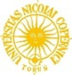 INTERDYSCYPLINARNE CENTRUMNOWOCZESNYCH TECHNOLOGII UMK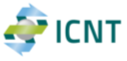 Raport z badań z zastosowaniemwielkoformatowego skanera fluorescencji rentgenowskiej (makroXRF)M6 JetStreamZielniki M. FedorowskiegoZleceniodawca: Magdalena GrendaPomiary i opracowanie wyników:Prof. dr hab. Piotr Targowski – IF, UMKToruń, sierpień 2014 r.1.	Dane instrumentu:M6 JetStream produkcji Bruker-Nano GmbH, Berlin, Niemcykatoda: rodowa (Rh) z optyką polikapilarną, 50kV/0.6 mA, bez filtru detektor: SSD z oknem cyrkonowym, detekcja w powietrzuLinie aparaturowe:	Rh:	Kα1 = 20,216 keV, Kα2 = 20,074 keV, Kβ1 = 22,724 keV	Linie comptonowskie od Rh: 18,78 keV  and  21,015 keV	Ar:	Kα1 = 2,958 keV	Zr: 	Kα1 = 15,755 keV  and  Kα2 = 15,691 keVWzorce tła: 	F1:	18,78 keV, Δ = 0,2 keV (linia Comptona)	F5:	6,70 keV, Δ = 0,1 keVDodatkowe linie:	F4:	4,822 keV, Δ = 0,2 keV  Ba, Lβ1;Lβ4	F6:	5,154 keV, Δ = 0,1 keV  Ba, Lβ22.	Dane obiektów: 	Zielniki M. Fedorowskiego – wł. Zielnik Wydziału Biologii Uniwersytetu Warszawskiegoi. 	Zioła lecznicze 1: Zioła lecznicze używane przez lud litewski w okolicach Wołkowyska i Słonima z dodatkiem roślin w gusłach i czarach zastosowanie mających. Część pierwsza. Zebrał i objaśnił Michał Fedorowski. Własność muzeum etnograficznego Zygm. Glogera. (1880 – 1890)ii. 	Zioła lecznicze 2: Zioła lecznicze używane przez lud litewski w okolicach Wołkowyska i Słonima z dodatkiem roślin w gusłach i czarach zastosowanie mających. Zeszyt II-gi. Zebrał i opisał Michał Fedorowski. (1880 – 1890)iii: 	Zielnik litewski: Zielnik Litewski. Zbiór roślin z okolic Wołkowyska i Słonima z oznaczeniem nazw jakie im lud nadaje Zeszyt I. Zebrał Michał Fedorowski. (1880 – 1890)iv: 	Rośliny użyteczne: Rośliny użyteczne u ludu litewskiego z okolic Słonima, Wołkowyska i Prużanny. Zeszyt I­y (autor: Michał Fedorowski) (1883)v: 	Brudnopis 1: brudnopis” Michała Fedorowskiego, zeszyt 1 (najprawdopodobniej 1880 – 1890)vi: 	Brudnopis 2: brudnopis” Michała Fedorowskiego, zeszyt 2 (najprawdopodobniej 1880 – 1890)vii: 	Brudnopis 9: brudnopis” Michała Fedorowskiego, zeszyt 9 (najprawdopodobniej 1880 – 1890)viii: 	Brudnopis 10: brudnopis” Michała Fedorowskiego, zeszyt 10 (najprawdopodobniej 1880 – 1890)3.	Warunki pomiaru:Zielnik Fedorowskiego, zioła lecznicze 1, str. 5,  obszar skanowania XRF oznaczony zielonym prostokątem: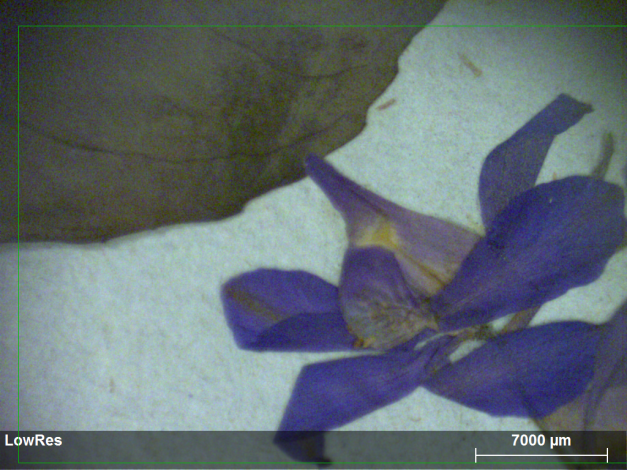 Widmo XRF: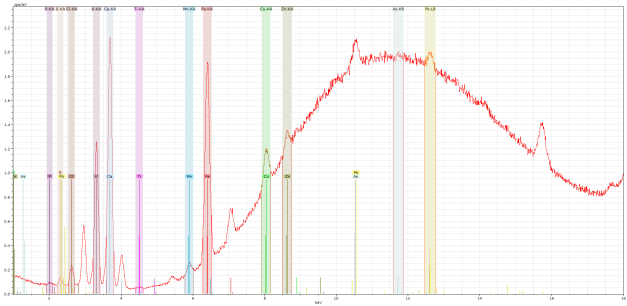 Mapy rozmieszczenia pierwiastków: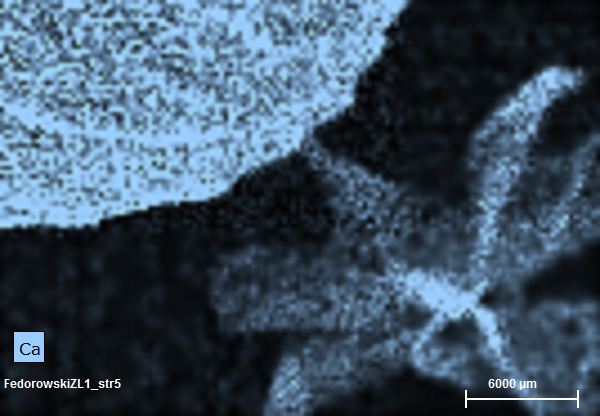 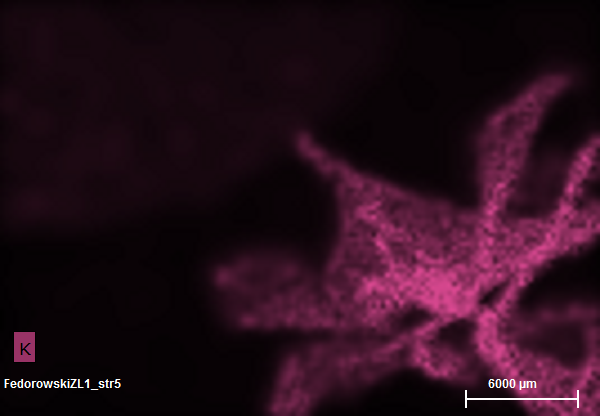 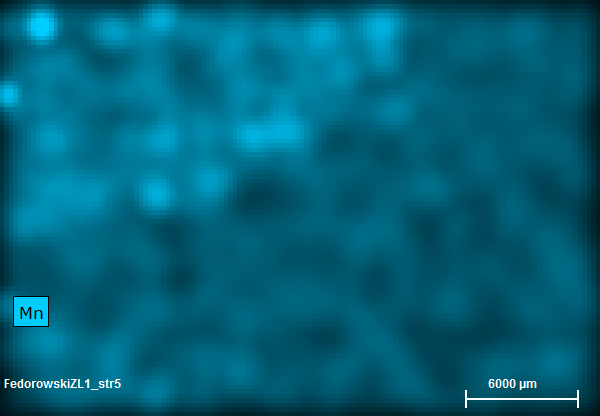 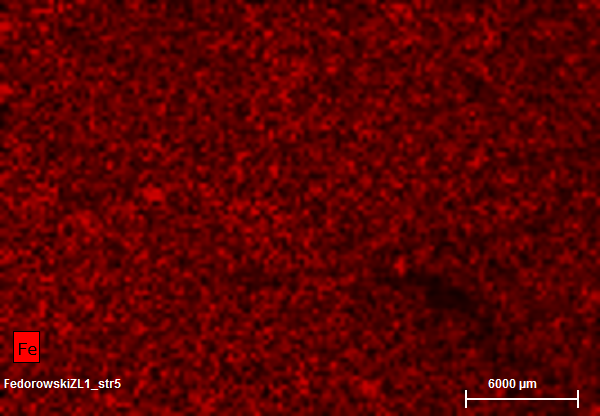 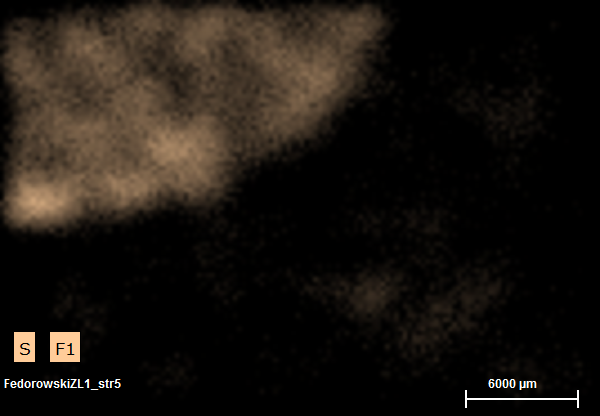 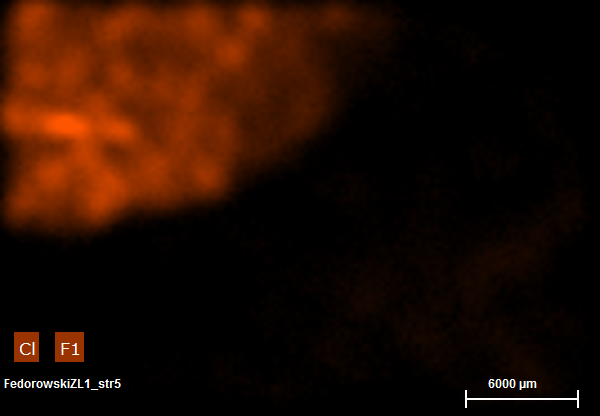 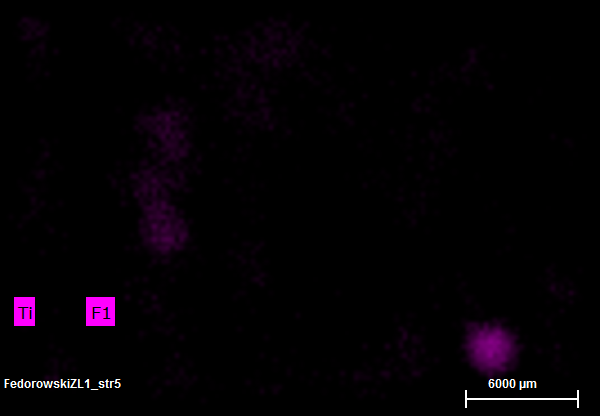 Zielnik Fedorowskiego, zioła lecznicze 1, str. 13,  obszar skanowania XRF oznaczony zielonym prostokątem: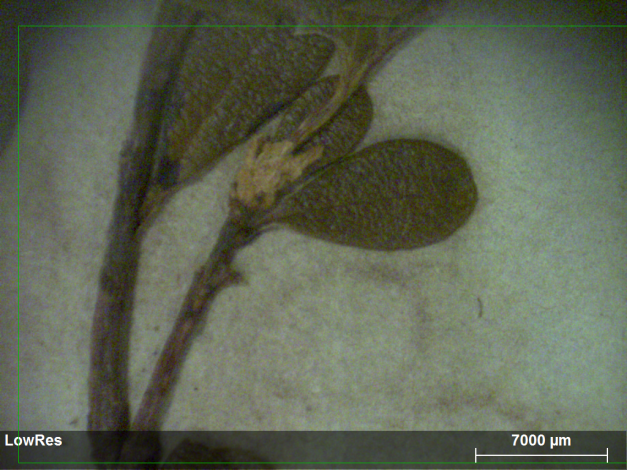 Widmo XRF: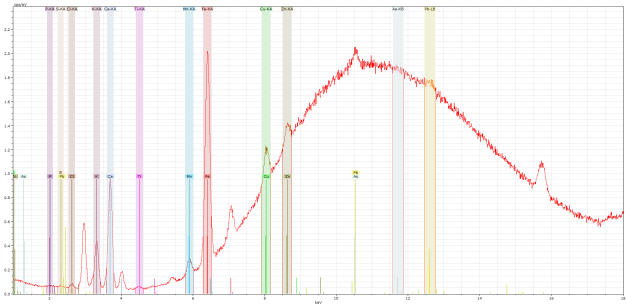 Mapy rozmieszczenia pierwiastków: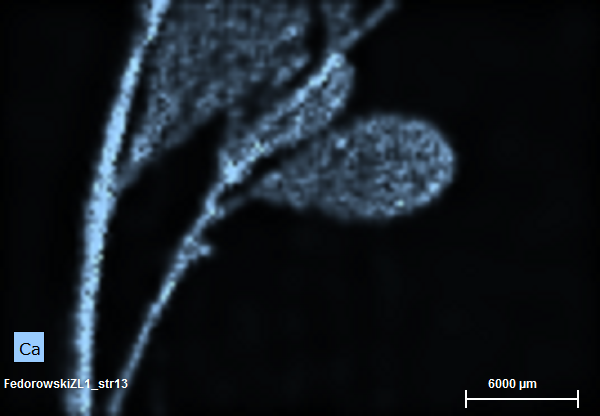 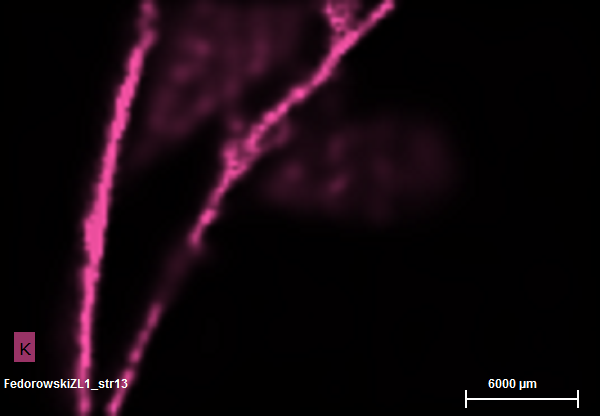 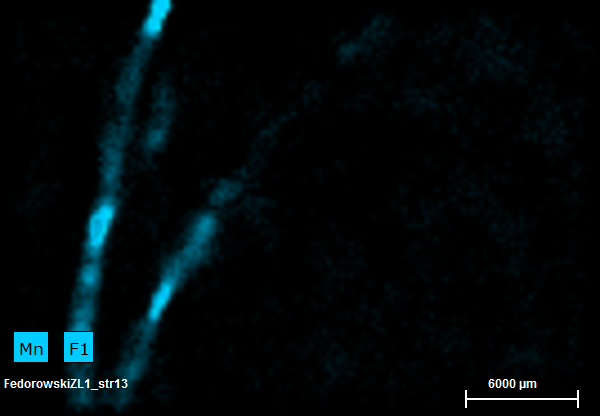 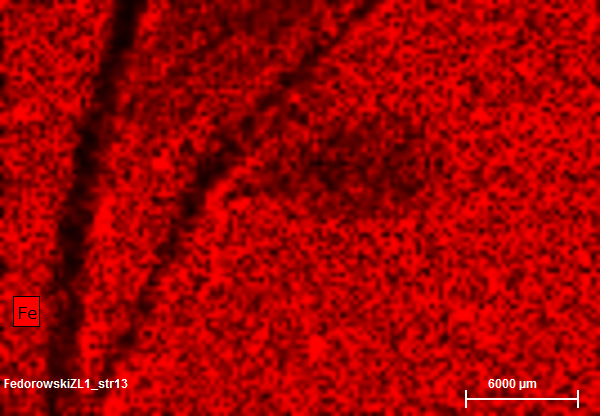 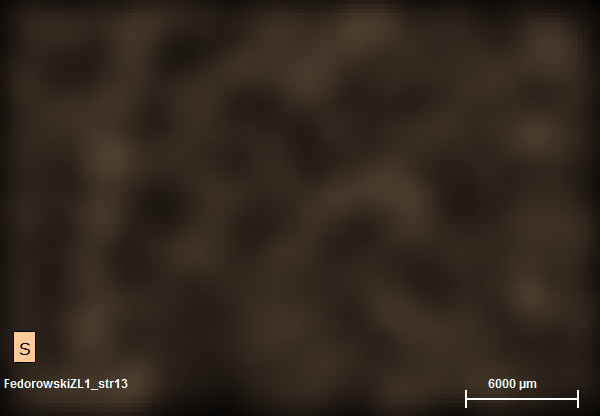 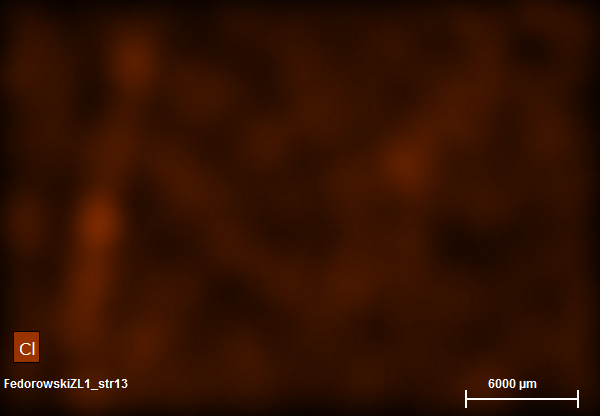 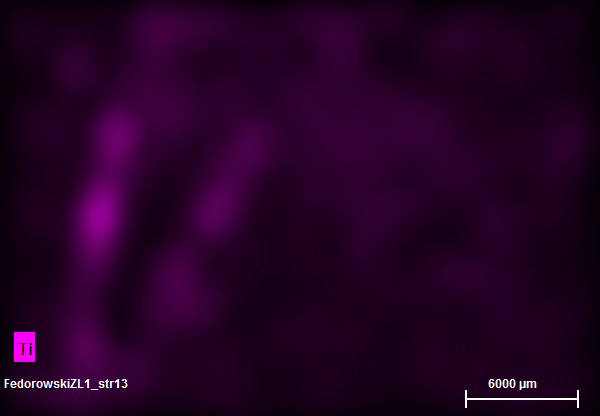 Zielnik Fedorowskiego, zioła lecznicze 2, str. 4,  obszar skanowania XRF oznaczony zielonym prostokątem: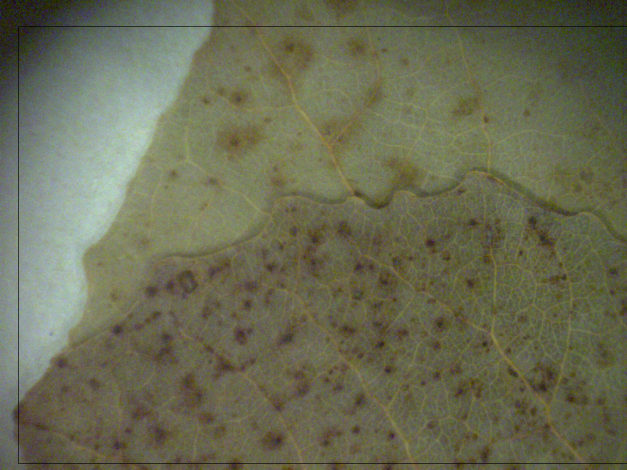 Widmo XRF: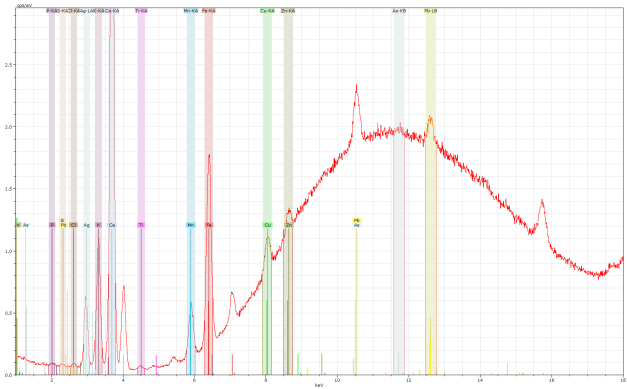 Mapy rozmieszczenia pierwiastków: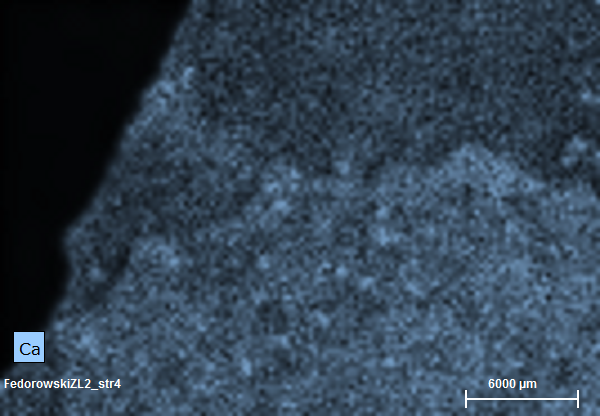 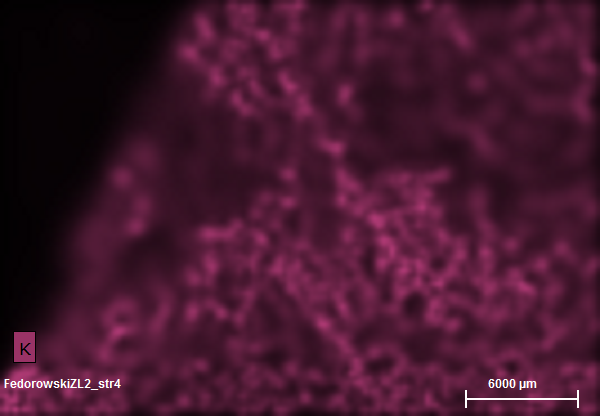 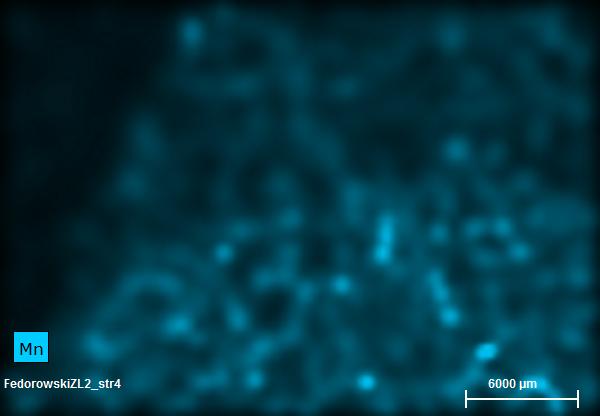 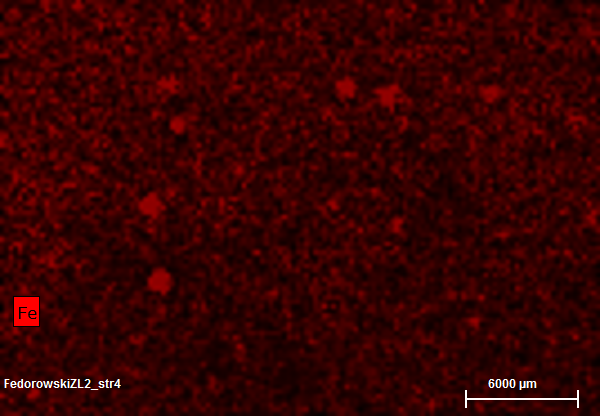 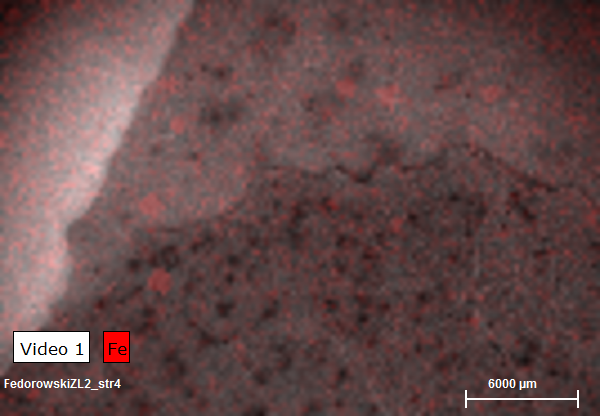 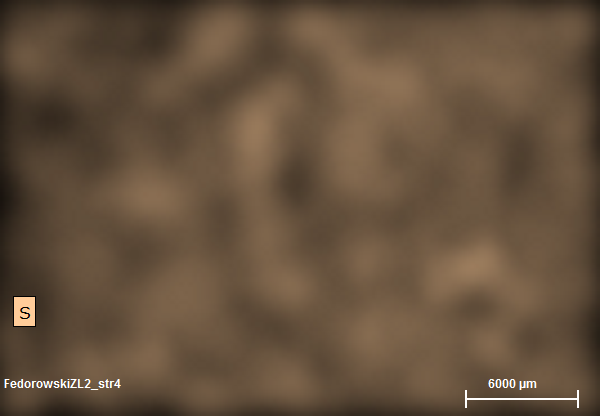 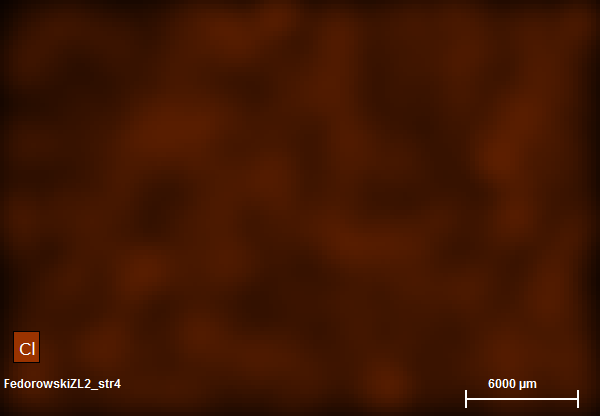 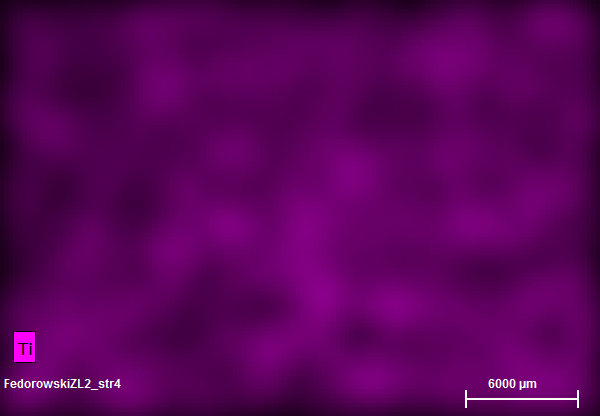 Zielnik Fedorowskiego, Zielnik litewski, str. 3,  obszar skanowania XRF oznaczony zielonym prostokątem: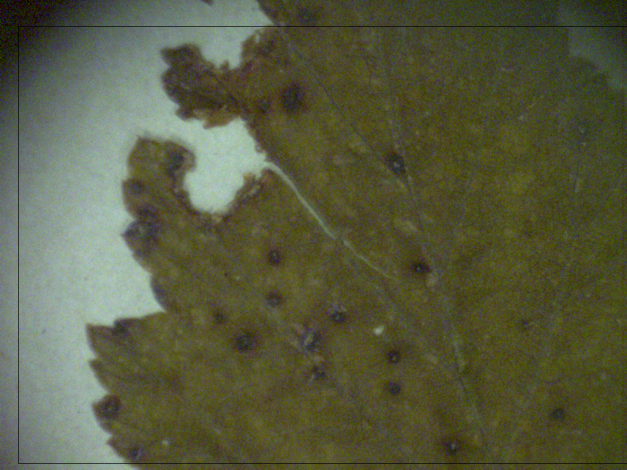 Widmo XRF: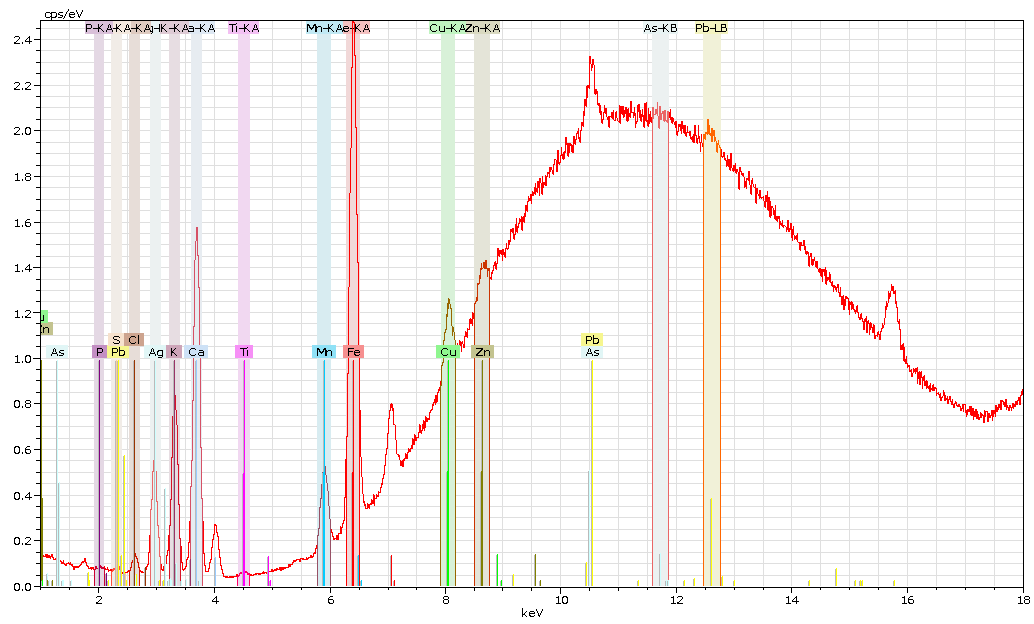 Mapy rozmieszczenia pierwiastków: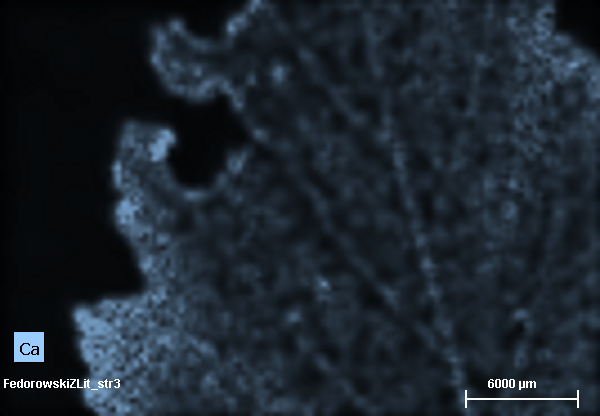 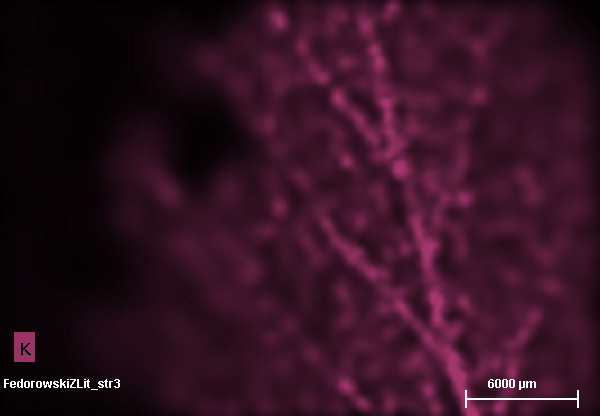 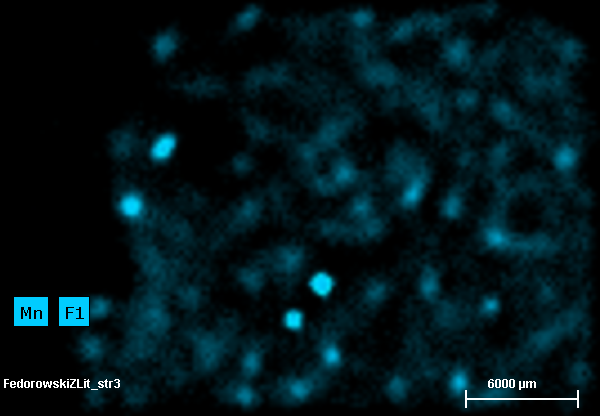 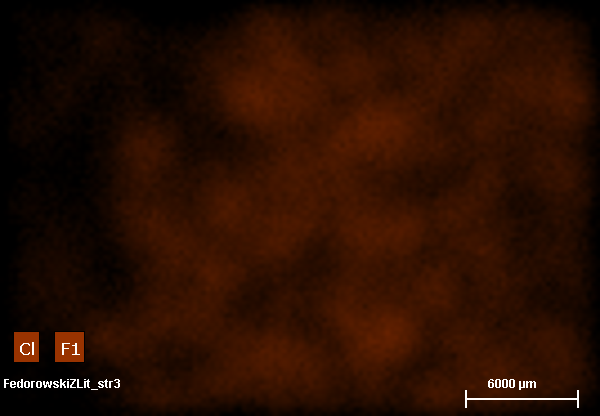 Zielnik Fedorowskiego, Rośliny użyteczne, str. 5,  obszar skanowania XRF oznaczony zielonym prostokątem: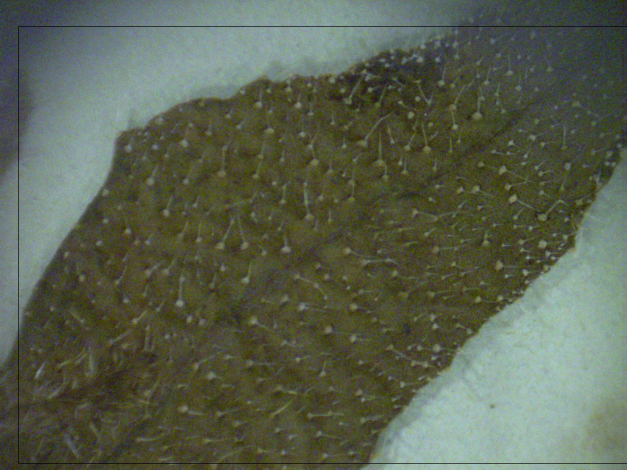 Widmo XRF: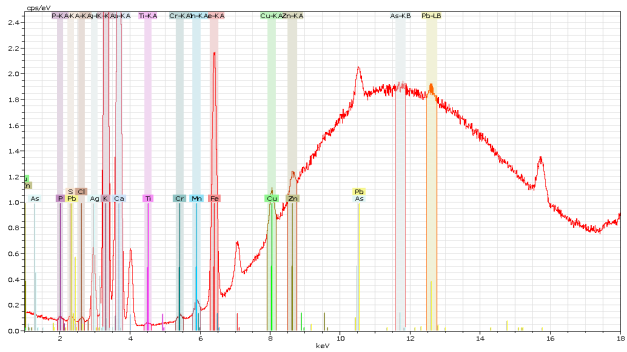 Mapy rozmieszczenia pierwiastków: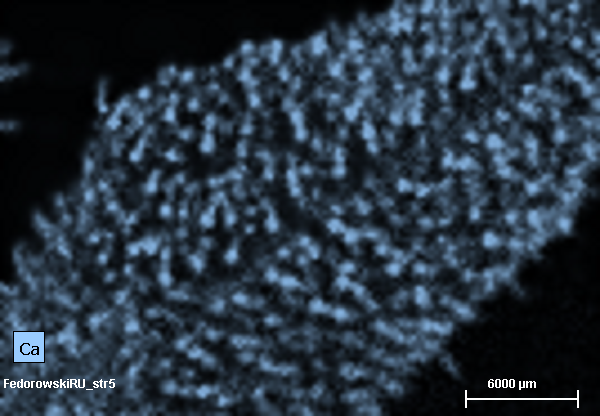 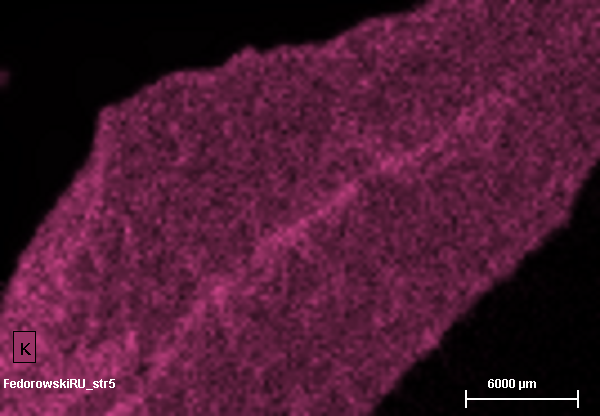 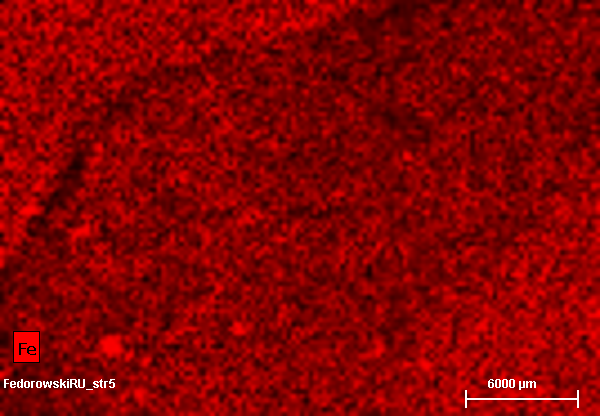 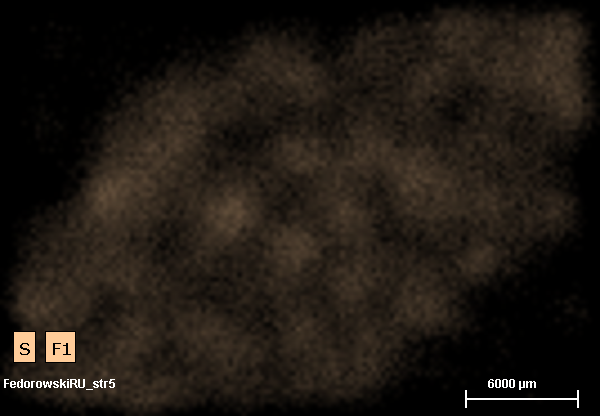 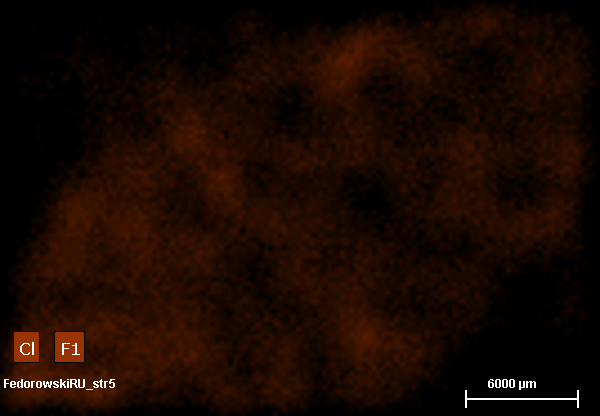 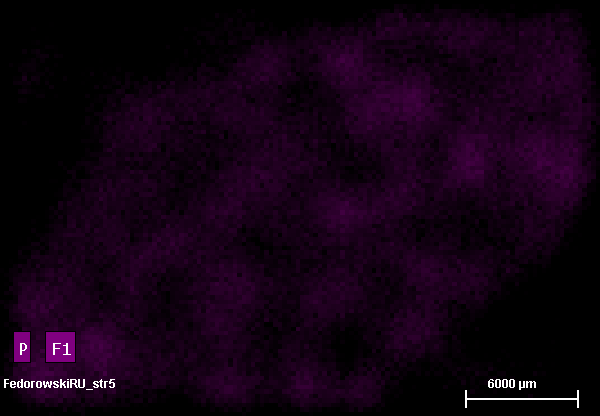 Zielnik Fedorowskiego, Brudnopis 1, str. 4,  obszar skanowania XRF oznaczony zielonym prostokątem: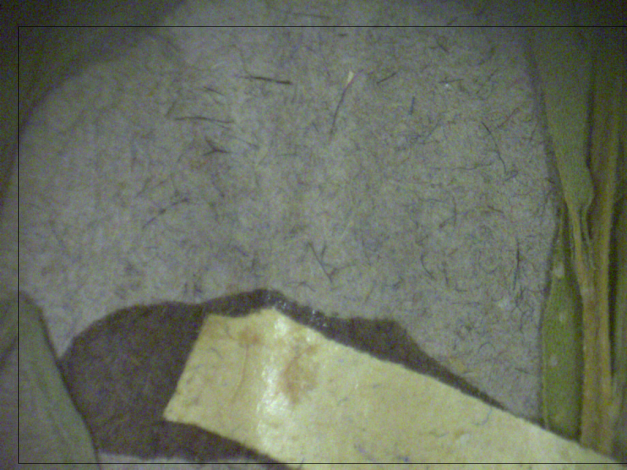 Widmo XRF: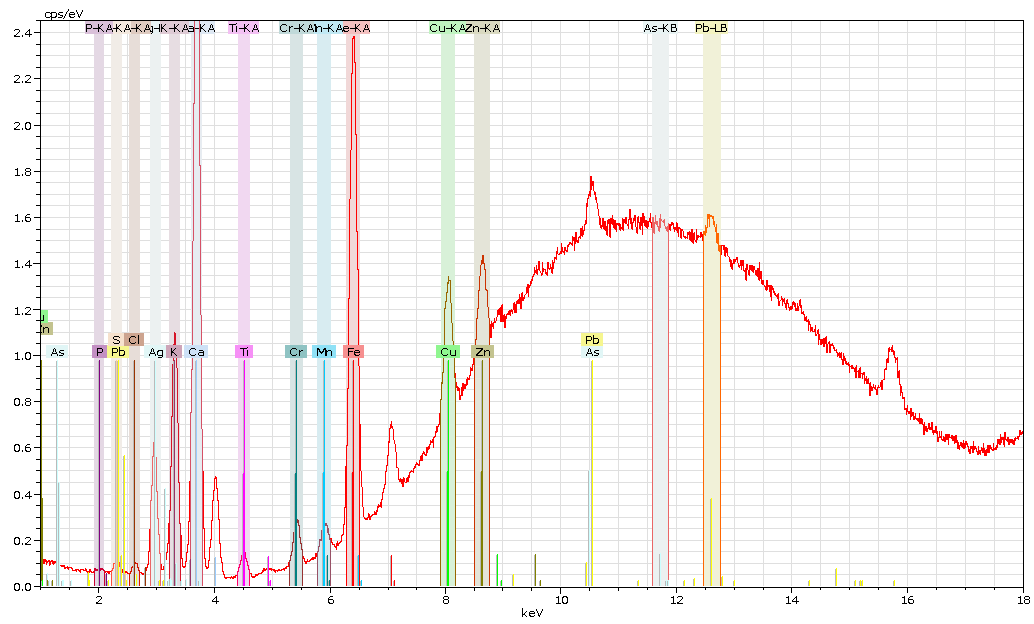 Mapy rozmieszczenia pierwiastków: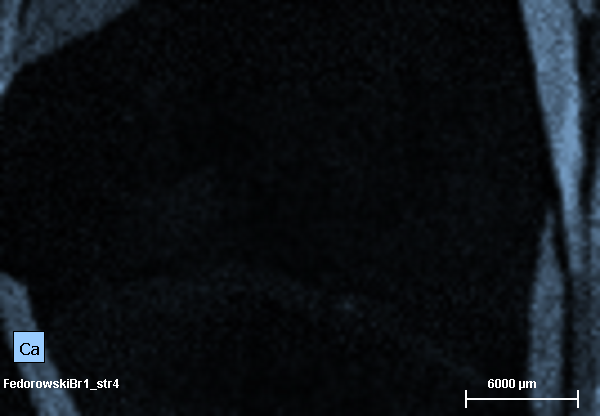 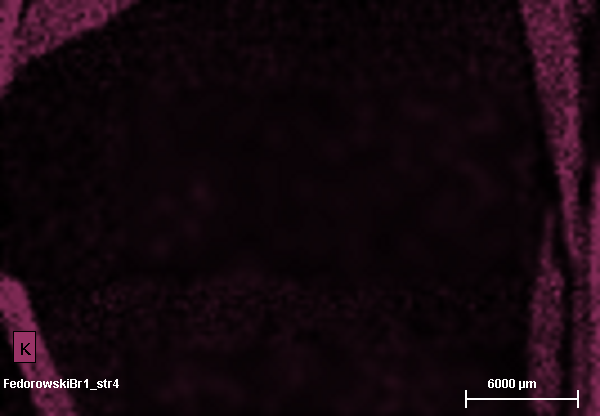 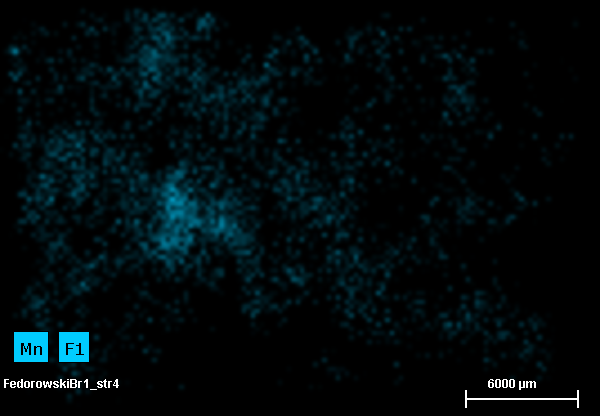 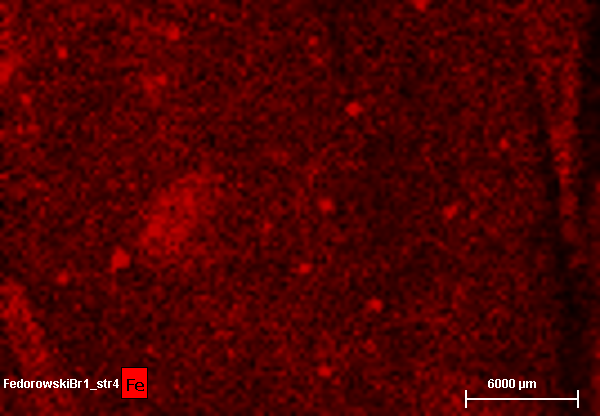 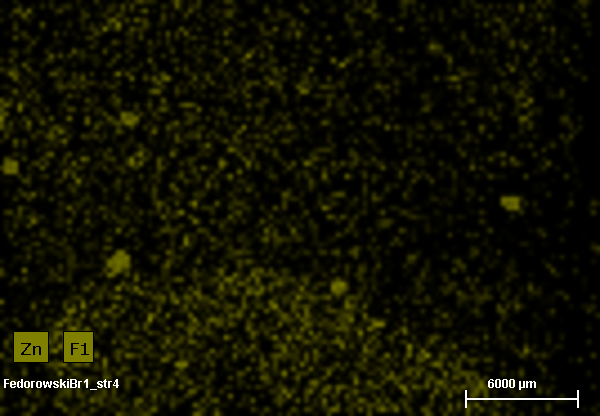 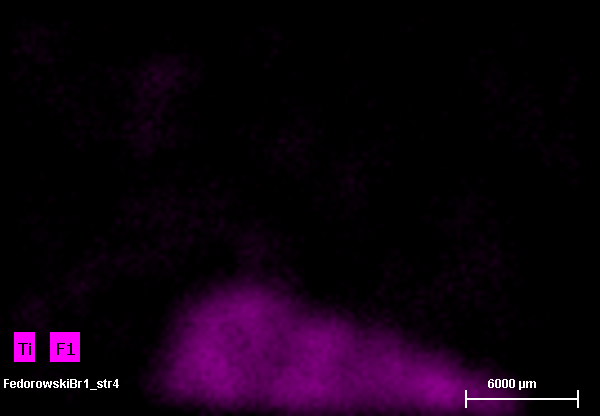 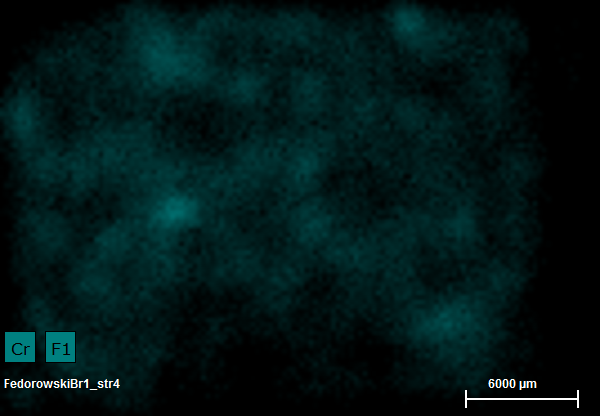 Zielnik Fedorowskiego, Brudnopis 2, str. 1,  obszar skanowania XRF oznaczony zielonym prostokątem: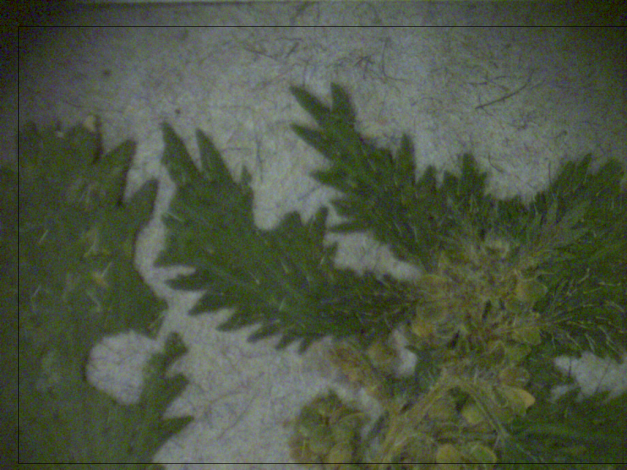 Widmo XRF: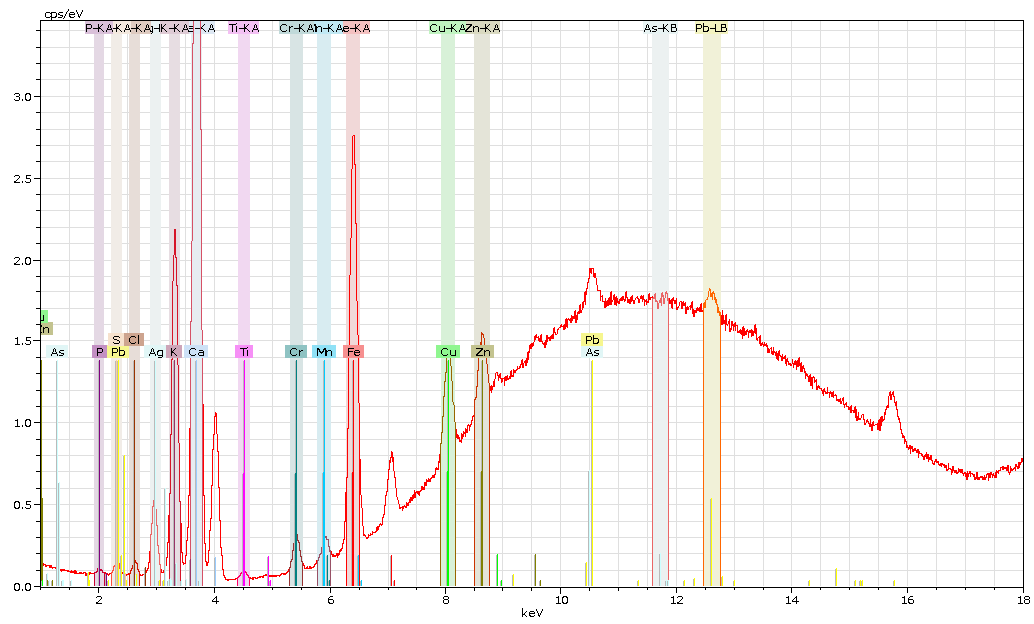 Mapy rozmieszczenia pierwiastków: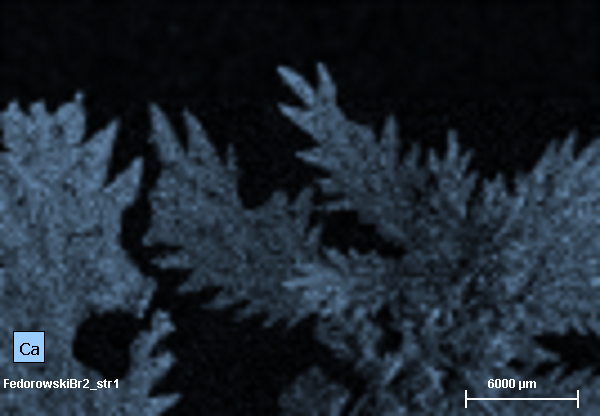 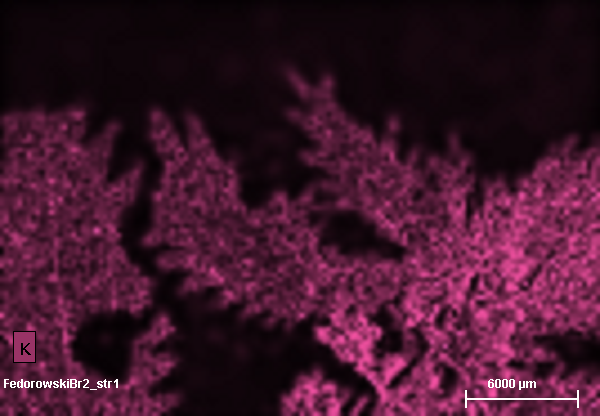 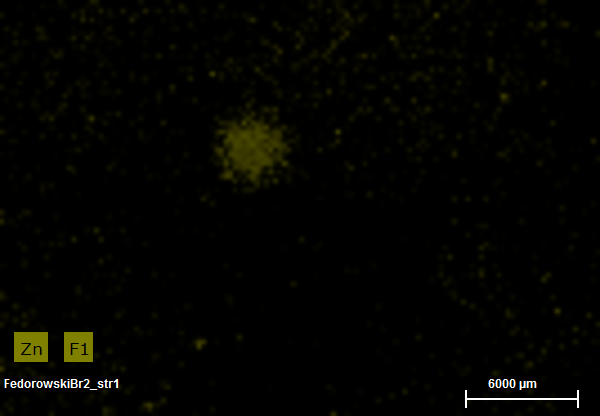 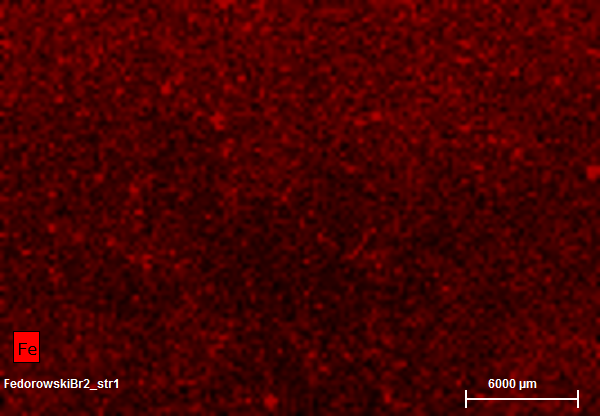 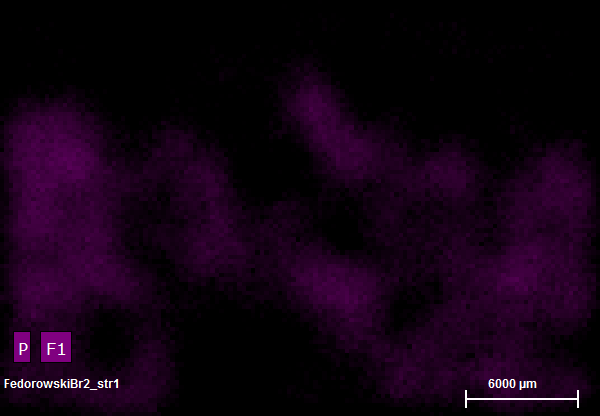 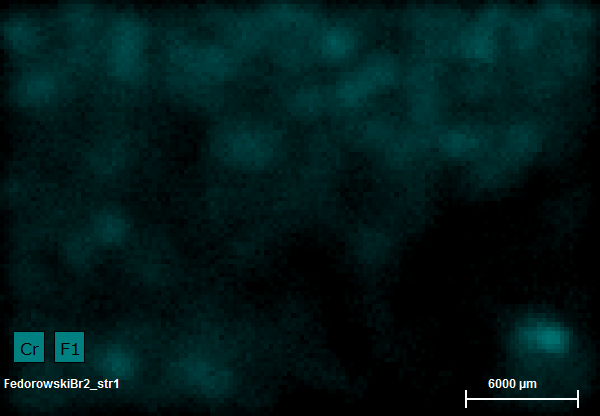 Zielnik Fedorowskiego, Brudnopis 9, str. 12,  obszar skanowania XRF oznaczony zielonym prostokątem: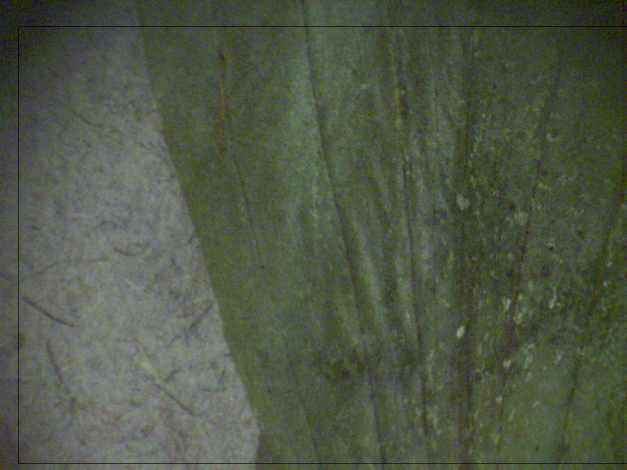 Widmo XRF: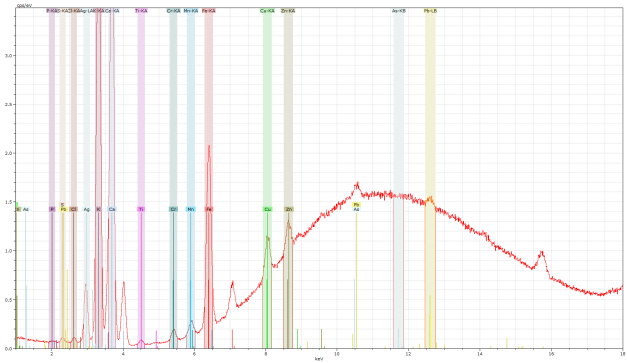 Mapy rozmieszczenia pierwiastków: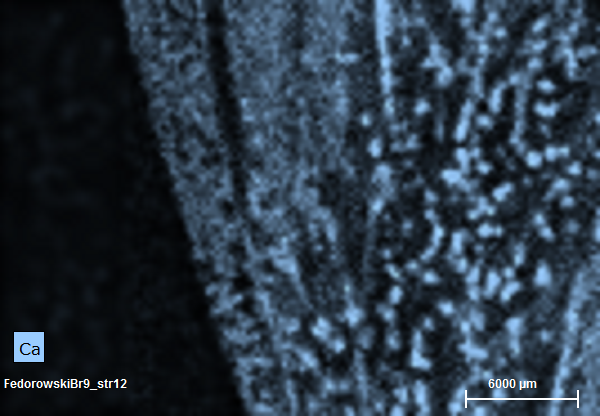 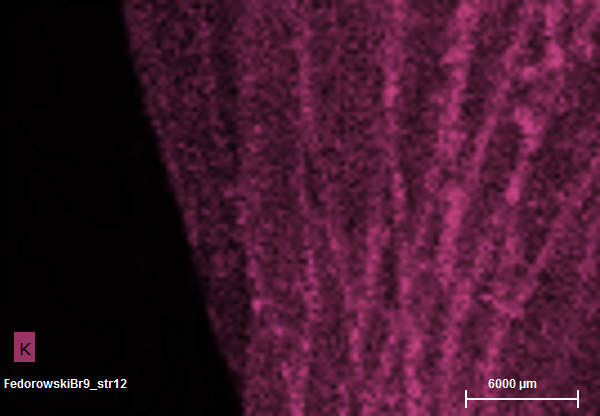 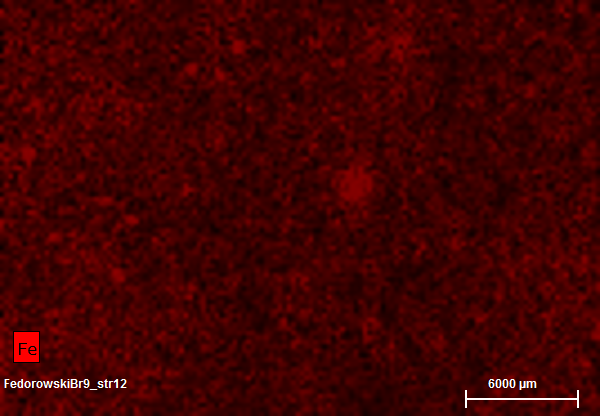 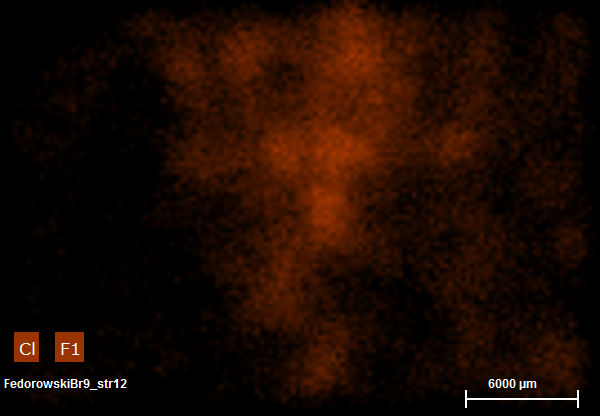 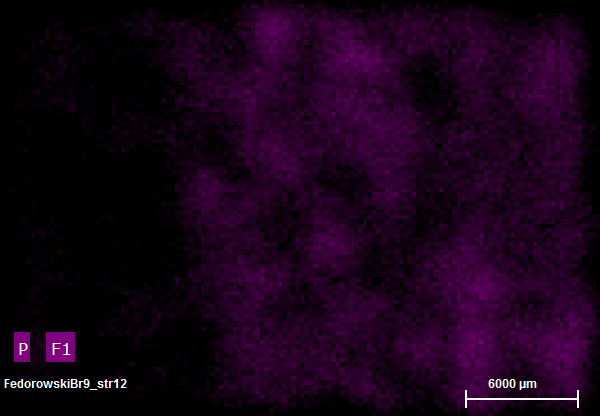 Zielnik Fedorowskiego, Brudnopis 10, str. 15,  obszar skanowania XRF oznaczony zielonym prostokątem: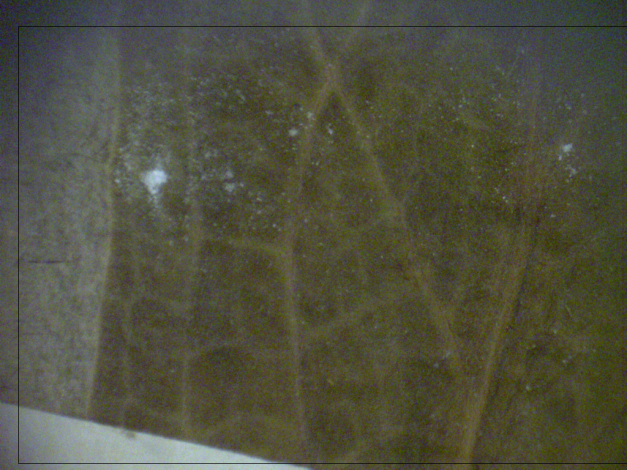 Widmo XRF: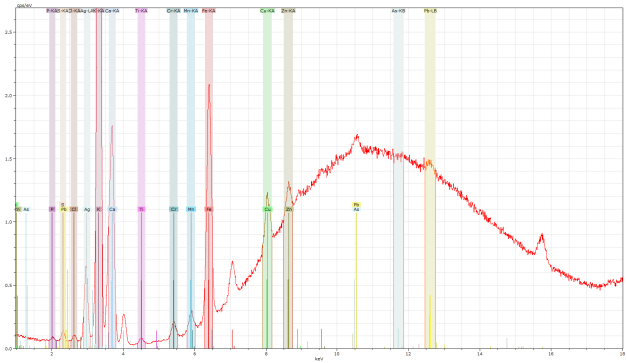 Mapy rozmieszczenia pierwiastków: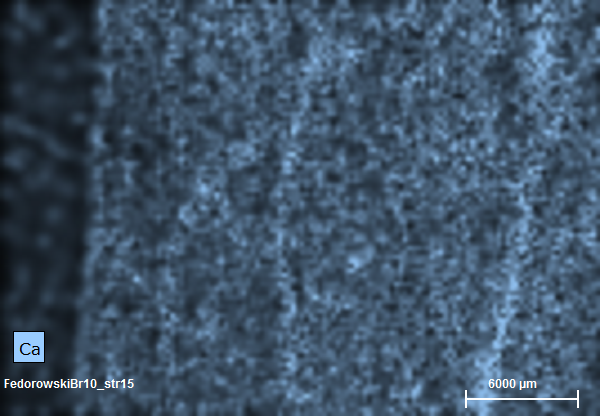 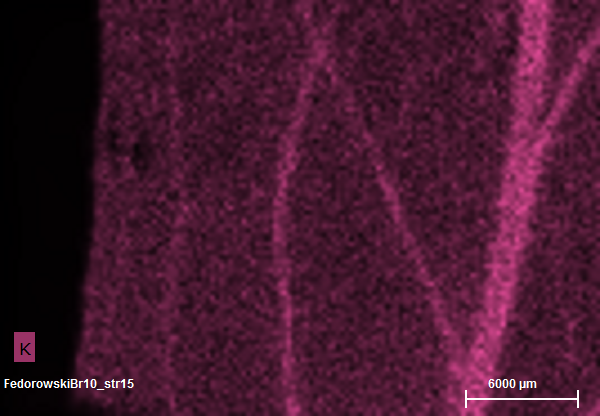 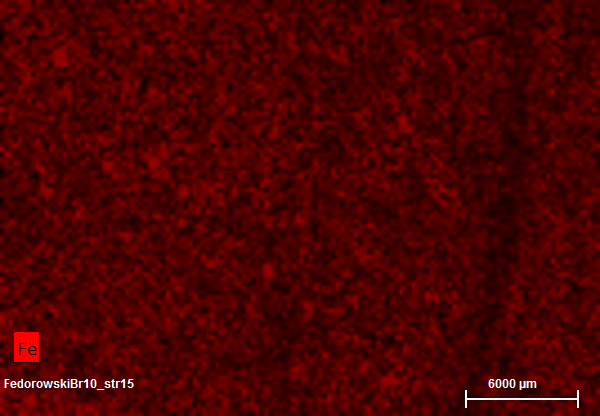 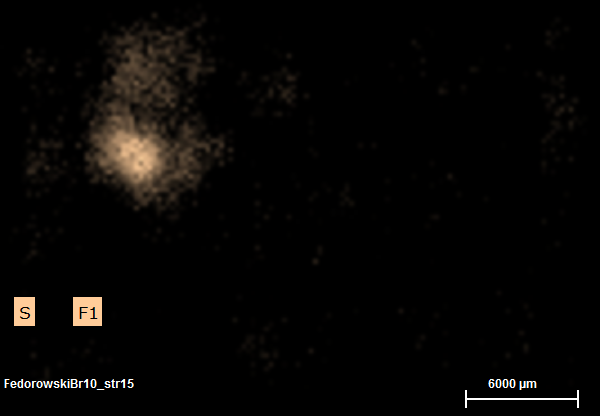 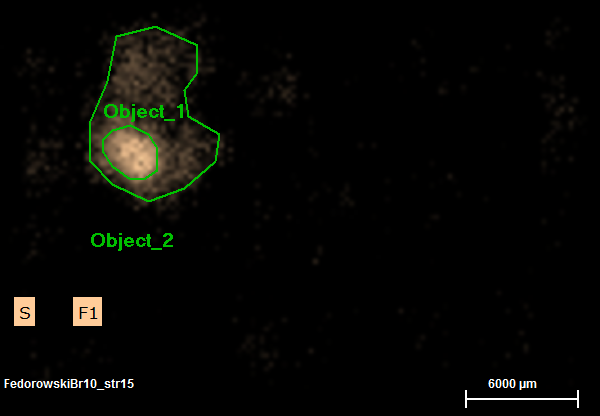 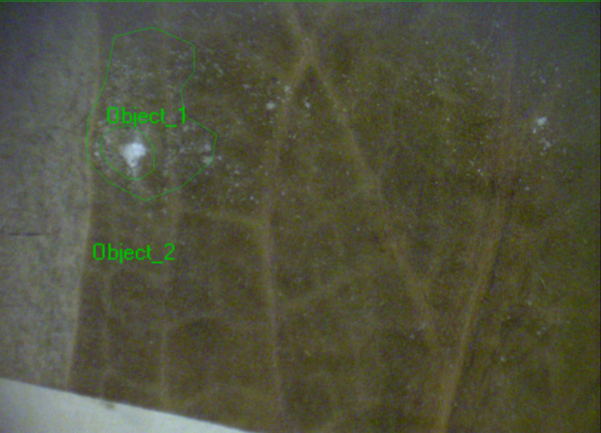 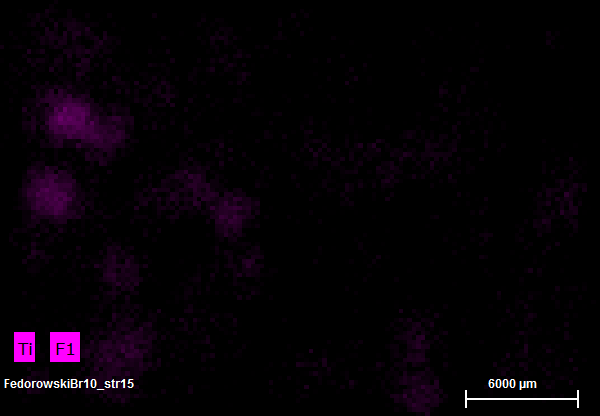 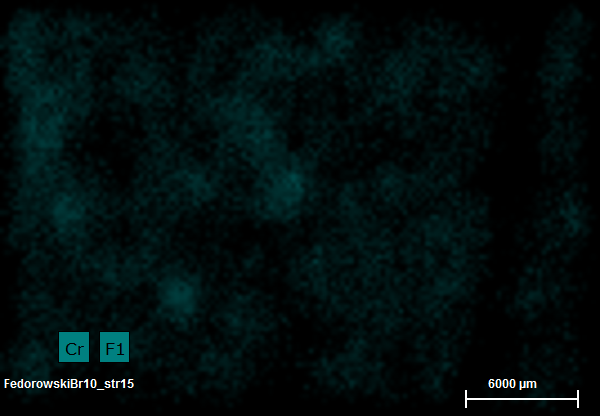 Zielnik Fedorowskiego, zioła lecznicze 1, str. 5 Zielnik Fedorowskiego, zioła lecznicze 1, str. 13Zielnik Fedorowskiego, zioła lecznicze 2, str. 4Data badania:12.08.201412.08.201412.08.2014Nazwa plikuFedorowski_ZL1_str5.bcfFedorowski_ZL1_str13.bcfFedorowski_ZL2_str4.bcfSzerokość pola skanowania33  mm (134 px)33  mm (134 px)33  mm (134 px)Wysokość pola skanowania:23  mm (93 px)23  mm (93 px)23  mm (93 px)Całkowita ilość pixeli12 46212 46212 462Rozmiar pixela w bitmapach (odleglość pixeli w pomiarze)0,250 mm0,250 mm0,250 mmCzas akwizycji w pixelu303030Pełen czas akwizycji373 ms373 ms373 msCałkowity czas badania553 s553 s553 sRozmiar plamki promieniowania Rtg250 μm250 μm250 μmNapięcie/prąd anody50 kV/ 595 μA50 kV/ 598 μA50 kV/ 599 μAOd strony202530Zielnik Fedorowskiego, zielnik litewski,str. 3Zielnik Fedorowskiego, Rośliny użyteczne,str. 5Zielnik Fedorowskiego, Brudnopis 1,str. 4Zielnik Fedorowskiego, Brudnopis 2str. 1Zielnik Fedorowskiego, Brudnopis 9,str. 12Zielnik Fedorowskiego, Brudnopis 10str.15Data badania:12.08.201412.08.201412.08.201412.08.201412.08.201412.08.2014Nazwa plikuFedorowski_ZLit_str3.bcfFedorowski_RU_str5.bcfFedorowski_BR1_str4.bcfFedorowski_BR2_str1.bcfFedorowski_BR9_str12.bcfFedorowski_BR10_str15.bcfSzerokość pola skanowania33  mm (134 px)33  mm (134 px)33  mm (134 px)33  mm (134 px)33  mm (134 px)33  mm (134 px)Wysokość pola skanowania:23  mm (93 px)23  mm (93 px)23  mm (93 px)23  mm (93 px)23  mm (93 px)23  mm (93 px)Całkowita ilość pixeli12 46212 46212 46212 46212 46212 462Rozmiar pixela w bitmapach (odleglość pixeli w pomiarze)0,250 mm0,250 mm0,250 mm0,250 mm0,250 mm0,250 mmCzas akwizycji w pixelu303030303030Pełen czas akwizycji373 ms373 ms373 ms373 ms373 ms373 msCałkowity czas badania553 s553 s553 s553 s553 s553 sRozmiar plamki promieniowania Rtg250 μm250 μm250 μm250 μm250 μm250 μmNapięcie/prąd anody50 kV/ 599 μA50 kV/ 599 μA50 kV/ 599 μA50 kV/ 599 μA50 kV/ 598 μA50 kV/ 600 μAOd strony353842475155